This document should be read in conjunction with the School uniforms and dress codes policy.IntroductionAll Northern Territory Government schools including preschools and Families as First Teachers (FaFT) programs must develop and implement school based procedures in line with this policy to prevent students being harmed through excessive exposure to extreme heat and ultraviolet (UV) radiation.Business needSchool settingsChildren are particularly susceptible to heat and ultraviolet (UV) radiation related side effects including sunstroke, heatstroke, dehydration, sunburn, skin damage, and eye damage. To minimise the risk of students suffering from any of the above side effects, a whole school approach to the adoption of sun smart behaviours needs to be demonstrated through procedures developed by individual schools.Regulated preschoolsMost Northern Territory Government preschools operate within scope of the National Quality Framework (NQF) and are assessed and rated by the Regulatory Authority, Quality Education and Care NT. The Education and Care Services National Regulations (National Regulations) form part of the NQF and outline specific requirements and quality standards with which regulated preschools must comply. This includes having sun protection policies and procedures and providing shaded areas in outdoor spaces to protect children from overexposure to extreme heat and UV radiation. Failure to meet these regulatory requirements may result in a compliance direction being issued to the Department of Education (the department). Preschools that are outside of the scope of the NQF must also comply with this policy.ScopeThis policy applies to all Northern Territory Government schools, including preschools and FaFT programs.  School based proceduresIt is recognised that sun safety procedures will differ for each school and for the different stages of schooling, however at a minimum, school sun safety procedures must include:a dress code that aligns with the Department of Education’s (department) school uniforms and dress codes policyprevention of over exposure to the sunaccess to adequate shaded areasaccess to drinking wateraccess to sunscreenreference to sunscreen application and use.Responsible staff must ensure students comply with sun safety procedures when students are:on school groundsparticipating in school coordinated excursions and events outside the school premisesparticipating in services, events or activities operated by the school or the school representative body including out of school hours care or after school sports programs.To assist schools in developing their individual sun safety procedures, the department has provided a school procedure checklist. Sun safety procedures must be readily available to staff, parents and students.Sun safety and the curriculumFrom transition to year 10, health and physical education forms part of Australian Curriculum delivery. Health and physical education should include student awareness and understanding of the importance of sun smart behaviours, and the implementation of such behaviours while participating in outdoor physical education activities.Teachers should role model sun smart behaviour to actively encourage students to adopt similar behaviours.SunscreenThe provision of sunscreen must be reflected in the school’s sun safety procedures.Schools may choose to provide sunscreen or develop procedures stating that it is a parental responsibility for sunscreen to be available for student use. Sunscreen should be used during outdoor activities where students are exposed to UV radiation and heat. This includes activities such as recess, lunchtime, outdoor physical education, sports, swimming carnivals and excursions.Sunscreen for use at school should be SPF30 or higher broad spectrum and water resistant. Where sunscreen is available for sale at the uniform shop or front office, parents may use the Back to School Payment Scheme entitlement.Sunscreen allergiesSome students may present allergies to sunscreen which should be recorded on their student’s health issues record. As part of a school’s sun safety procedure, the school may seek parental consent regarding the provision and application of sunscreen to ensure that the school is aware of any potential risks posed to individual students. A parent consent template is available on the department’s website.In the case of an allergic reaction and depending on the information recorded on the student’s health issues record, first aid may be administered by someone who holds a qualified first aid certificate and the student’s parents will be contacted as soon as possible. Refer to the Administration of medications to students with notified medical conditions policy and procedures.Heat stressTo avoid overexposure to extreme heat, schools should:become familiar with Sports Medicine - Australia Beat the Heat playing and exercising safely in hot weather fact sheet and the UV exposure and heat illness guideschedule outdoor activities outside the 11 am to 3 pm heat risk period, especially between the months of September and March. Where this is unavoidable, shaded areas should be usedmonitor health and physical education timetable allocation and length of outdoor classes during times of extreme heat, especially between September and Marchprovide access to indoor, covered or shaded areas for assemblies, swimming carnivals or sports days, lunchtime and during recess activitiesmonitor students and stop a student’s participation if they become distressed from the heat during outdoor physical activitiesengage in heat stress education programs, mentorship and professional development for staff and students on the facilitation of outdoor physical activities in extreme heatensure adequate drinking tap or fountain facilities are available for students.Ultraviolet ratingWhen exposed in excessive amounts, UV radiation can cause sunburn, skin damage, eye damage and skin cancer. The World Health Organization's Global Solar UV index 2002 measures levels of UV radiation on a scale from 0 (low) to 11+ (extreme) level.Schools should monitor their local UV rating by using the Bureau of Meteorology UV index forecast or through local weather forecasts. The Cancer Council recommends that schools engage with sun smart behaviours when the UV index reaches 3 or above.The UV index in each area of the Northern Territory changes throughout the year, as seen in appendix 1– Australia UV comparison. However, during school hours the UV index across the Northern Territory generally sits at 3 or above. As the UV rating increases, so should precautionary measures in schools.Roles and responsibilitiesSchool OperationsDirectors School Operations are responsible for:ensuring schools comply with this policy.Principals Principals are responsible for:ensuring sun smart procedures are developed and implemented in line with this policyensuring sun smart procedures in line with this policy are reflected uniforms or dress codes policies, as per the departments school uniforms and dress codes policyensuring teachers and educators demonstrate sun smart behaviour as part of a whole school approachmaking procedures available to parents, students and other staff.TeachersTeachers are responsible for:teaching students about sun smart behaviour through health and physical education lessons and role modellingassisting and encouraging students to apply sunscreen when required.DefinitionsRelated legislation policy, documents and resourcesLegislationEducation Act 2015 - https://legislation.nt.gov.au/Legislation/EDUCATION-ACT-2015Education and Care Services National Regulations 2011 (NSW) - https://legislation.nsw.gov.au/view/html/inforce/current/sl-2011-0653Regulation 168 Education and care services must have policies and proceduresRegulation 170 Policies and procedures must be followedRegulation 171 Policies and procedures must be kept availableRegulation 114 Outdoorspace-shadeEducation and Care Services (National Uniform Legislation) Act 2011 - https://legislation.nt.gov.au/Legislation/EDUCATION-AND-CARE-SERVICES-NATIONAL-UNIFORM-LEGISLATION-ACT-2011PolicyAdministration of medications to students with notified medical conditions policy and procedures - https://education.nt.gov.au/policies/health-safety/medicationsExcursions policy and guidelines - https://education.nt.gov.au/policies/school-operationsPreschool specific policy - https://education.nt.gov.au/policies/early-childhood-education-and-care/preschool-specific-policySchool uniforms and dress codes policy - https://education.nt.gov.au/policies/school-operationsDocumentsParent consent template - https://education.nt.gov.au/policies/health-safety/sun-safetySchool procedure checklist - https://education.nt.gov.au/policies/health-safety/sun-safetyResourcesBack to School Payment Scheme - https://nt.gov.au/learning/student-financial-help-and-scholarships/back-to-school-payment-schemeBureau of Meteorology UV Index Forecast - http://www.bom.gov.au/uv/index.shtmlCancer Council – SunSmart in school and early childhood - https://www.cancer.org.au/cancer-information/causes-and-prevention/sun-safety/be-sunsmart/sunsmart-in-schoolsDepartment of Health Therapeutic Goods Administration – Sunscreens information for consumers - https://www.tga.gov.au/news/news/about-sunscreensSports Medicine Australia - Beat the Heat playing and exercising safely in hot weather fact sheet - https://sma.org.au/resources-advice/policies-and-guidelines/hot-weather/Sports Medicine Australia - UV exposure and heat illness guide - https://sma.org.au/resources-advice/policies-and-guidelines/hot-weather/SunSmart – Resources - https://www.sunsmart.com.au/resourcesWorld Health Organization's Global Solar UV Index 2002 - https://www.who.int/publications/i/item/9241590076Appendix 1 – Australia UV comparison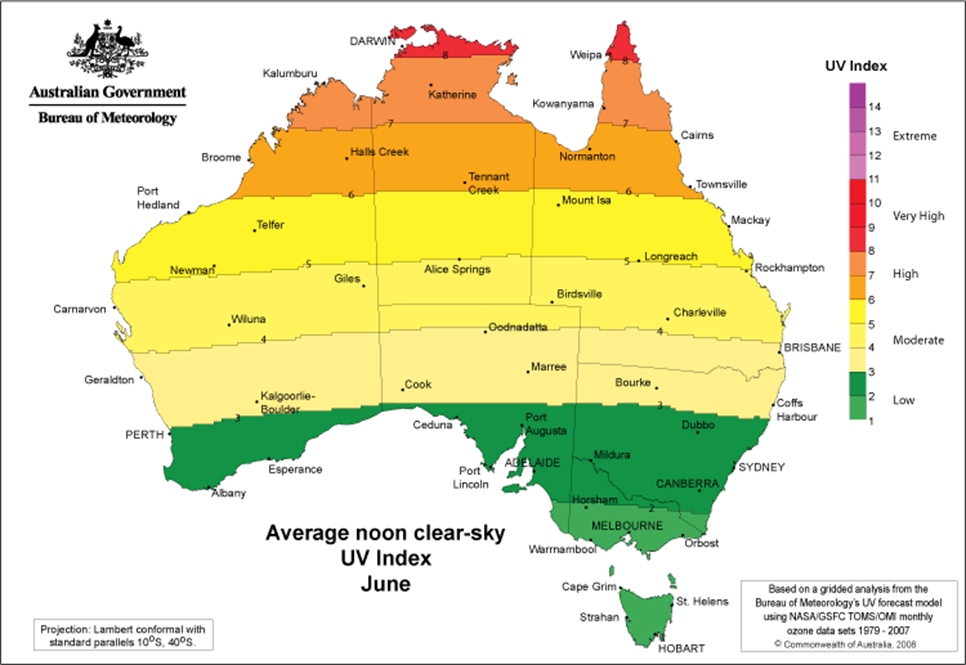 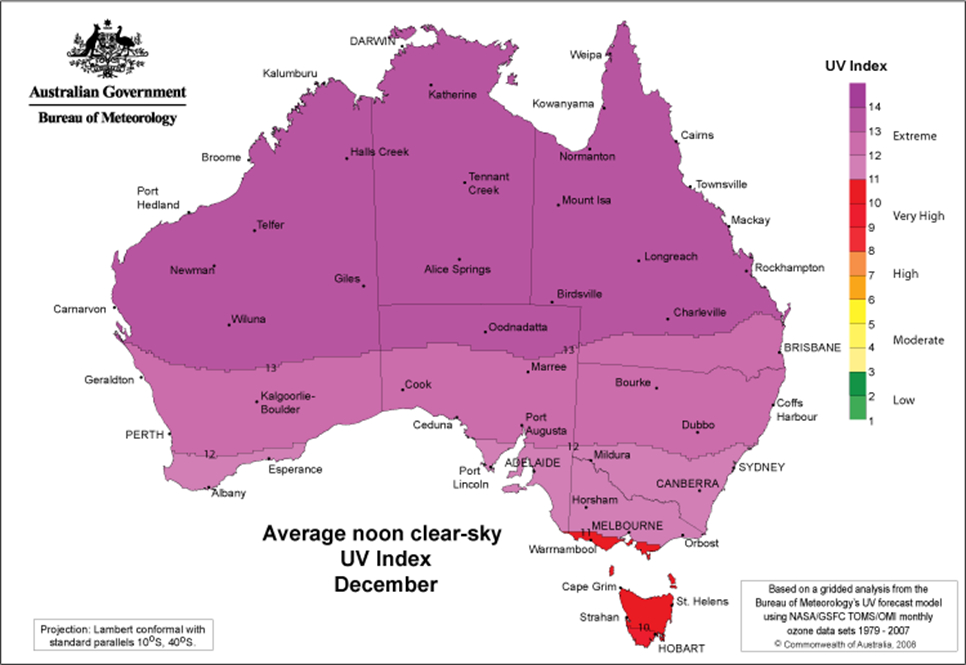 TermDefinitionFamilies as First Teachers programsThe term FaFT programs is inclusive of FaFT/Stay Play Learn.Infrared radiation - heatEffects from the heat of the sun can include dehydration, sunstroke and heatstroke.ParentParent means a child’s father, mother or any other person who has parental responsibility for that child, including a person who is regarded as a parent of the child under Aboriginal or Torres Strait Islander customary law or tradition. The definition of a parent does not include a person standing in place of the parent on a temporary basis.School representative bodyAn incorporated body under the Education Act 2015 and includes independent public school boards, school councils and joint school representative bodies.Sun smart role modellingThe demonstration of sun smart behaviour to students, such as wearing hats while in the sun, applying sunscreen, wearing protective clothing and using shaded areas.School staffFor the purpose of this policy, refers to all adults who have a duty of care to children and young people at the site, school council employees, out of school hours care staff and other adults in the vicinity of children in the department’s care.Sun smart behaviourThe understanding and practice of procedures which help to reduce the harmful risks associated with too much UV including sunburn and skin cancer. Sun smart behaviours include using:a sun protective hat, a wide brimmed hat that shades the head, face, neck and earssun protective uniform or clothing, cool, loose fitting clothing that covers as much skin as practical and has a densely woven fabricsunscreen, SPF30 or higher broad spectrum, water-resistant sunscreensunglasses, wrap around style labelled AS1067shade, built, natural or portable that creates densely shaded areas.UV radiationRadiation that is produced by the sun and some artificial sources.AcronymsFull formNTNorthern TerritorySPFSun protection factorUVUltravioletDocument titleContact detailsInclusion and Engagement Services, Inclusion, Wellbeing Programs and Services swipolicy.doe@education.nt.gov.auApproved byExecutive Director Inclusion and Engagement ServicesDate approved30 August 2023TRM number50:D22:107828VersionDateAuthorChanges made1April 2016Student Wellbeing and InclusionFirst release2August 2023Inclusion, Wellbeing Programs and ServicesAdministration amendments to align roles and responsibilities to the structural alignment in effect from 1 July 2022, including NTG template and minor formatting